《「笑•融」香港地》「棟篤笑」入門工作坊  報名表格 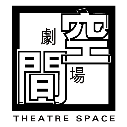 姓名(中文) 		(英文) 	性別 		年齡# 	報名參加工作坊	「棟篤笑」入門工作坊B	「棟篤笑」入門工作坊C受惠人士 是 (六十歲或以上高齡人士、傷殘人士及照顧者、全日制學生及綜合社會保障援助受惠人) 否聯絡電話   (日) 	(夜) 	電郵地址     	通訊地址     	曾否參與本團其他「社區文化大使」活動？是 (請註明活動名稱、策劃單位及參與年份) 		否是否願意加入工作坊的Whatsapp聯絡群組？    願意	不願意申請人簽署 		日期 	#申請人如未滿18歲，須由家長或監護人填寫此欄。家長/監護人姓名 	與申請人關係 	聯絡電話(日) 	(夜) 	聲明：本人得悉及同意 	(申請人姓名)參加上述工作坊。家長/監護人簽署 	日期 	申請人須知：請填妥報名表格，郵寄至九龍新蒲崗五芳街27-29號永濟工業大廈7C室，信封面請註明「劇場空間 — 2020社區文化大使」；或將表格電郵至ticketing@theatrespace.org；或傳真至2540 1144；或瀏覽art-mate.net網站報名。獲取錄者將收到個別電話或電郵通知，並請於三個工作天內依指示轉帳學費或郵寄支票至劇場空間。如三個工作天內劇場空間未能收取學費，上課席位會給予其他輪侯人士。學費收據將於上課首日派發。設有六十歲或以上高齡人士、傷殘人士及照顧者、全日制學生及綜合社會保障援助受惠人士半價優惠（綜援受惠人士優惠數量有限，先到先得，額滿即止），請連同報名表附上有關證明文件副本。合資格報名人數若超過所限名額，劇場空間將以先到先得方式處理。唯從未參與由劇場空間策劃及製作的同類型活動的申請者可獲優先考慮。劇場空間保留因應報名情況而作出調動之權利。報名一經取錄，已繳費用恕不發還。有關的費用及席位亦不可轉讓他人。主辦單位或會因應疫情的影響，而更改上課日期及模式。上課前將由專人聯絡獲錄取人士。不便之處，敬希體諒。《收集個人資料聲明》劇場空間將使用此表格上的個人資料作以下用途︰處理有關課程/計劃的申請；課程/計劃一般或緊急聯絡；統計及研究用途，但所得統計數字或研究結果不會以識辨各有關資料當事人或其中任何人的身份形式提供；以及法例規定的合法用途。本表格上的個人資料均由申請人自願提供。假如申請人提供的資料不足，主辦單位可能無法處理有關申請。申請人有權要求查閱或改正本表格上的個人資料。如欲查詢或更改本表格上的個人資料，可致電2540 1011與劇場空間聯絡。報名及節目查詢：2540 1011；ticketing@theatrespace.org (劇場空間)如遇特殊情況，主辦機構保留更換節目、導師及表演者的權利。劇場空間